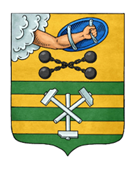 ПЕТРОЗАВОДСКИЙ ГОРОДСКОЙ СОВЕТ39 сессия 28 созываРЕШЕНИЕот 24 марта 2021 г. № 28/39-700О награждении Почетной грамотой Петрозаводского городского Совета Тимофеевой М.Н.В соответствии с пунктом 7 Положения «О Почетной грамоте Петрозаводского городского Совета», утвержденного Решением Петрозаводского городского Совета от 17.12.2002 № XXIV/XXX-400, 
на основании ходатайства администрации муниципального бюджетного образовательного учреждения дополнительного образования Петрозаводского городского округа «Детская музыкально-хоровая школа» Петрозаводский городской СоветРЕШИЛ:Наградить Почетной грамотой Петрозаводского городского Совета Тимофееву Марину Николаевну, преподавателя МОУ ДО «Детская музыкально-хоровая школа», за многолетний добросовестный труд, активное распространение педагогического опыта, создание и внедрение авторских методических разработок, успехи в реализации творческих музыкальных проектов и значительный вклад в развитие фортепианного детского исполнительства в Петрозаводском городском округе.И.о. ПредседателяПетрозаводского городского Совета                                             А.Ю. Ханцевич